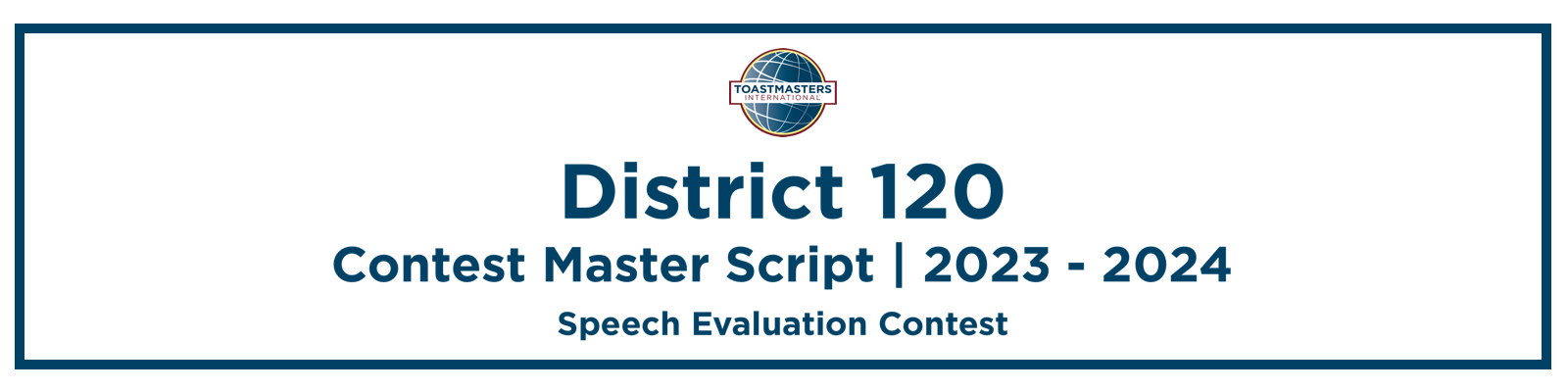 (Contest Master Script begins)Good Morning / Afternoon / Evening! I am _____________________ (Name), the Contest Master for today! We are happy to welcome all the Toastmasters and guests to the International Speech Contest of ____________ (Club Name) of Area ____, Division ____, District 120. The winner and/or runner-up will proceed to Area/Division/District Contest, to be held on ________________ (From Division level contest, only the winner will progress to the next level)Let us take a minute to recognize our Contest Chair for today, TM/DTM _____________ and the Chief Judge TM/DTM_____________(NOTE: Use full title – for Online Contest wait for both of them to be visible to the audience. If they are present physically wait for them to stand up. In either case, Contest Chair or Chief Judge should not speak again here) A FEW RULES BEFORE WE PROCEED:Audience members online are requested to keep their Audio on mute and their Camera turned off throughout the duration of the contest. Contestants are also requested to unmute their Audio and turn their Camera On, ONLY when they are told to do so – Otherwise please keep your Audio on mute and your Camera turned off for the rest of the duration. *Audience present in-person are requested to put all cell phones or other devices that make audible noises either off or on silent. No photography of the contestants is allowed during the contest. There will be photo opportunities after the contest. No other recording is allowed except for the official online recording by the Contest Management team. Once the contest has begun, members of the audience are requested to refrain from leaving or joining the meeting during the progress of the contest. In the case of members getting disconnected or leaving the contest, they will have to wait until the Zoom Master admits them back to the meeting. *Audience present in-person may not leave the room while a speaker is speaking. If absolutely needed they may only leave the room or enter back in-between speeches during the 1min silence. After the contest, please remain connected till the contestant certificates are distributed.WE WILL NOW BEGIN THE INTERNATIONAL SPEECH CONTESTThe purpose of the contest as defined by Toastmasters is: To provide an opportunity for speakers to improve their speaking abilities and to recognize the best as encouragement to all.To provide an opportunity to learn by observing the more proficient speakers who have benefited from their Toastmasters trainingsLET US GO OVER THE RULES FOR THE INTERNATIONAL SPEECH CONTEST FOR THE BENEFIT OF ALL PRESENTAll the contestants have been briefed on the rules of the contest and have confirmed that they are eligible to be a contestant in this contest. To be eligible, a contestant must: Be a Toastmaster in good standing of a club in good standing. Have earned certificates of completion in Levels 1 and 2 of any path in the Toastmasters Pathways learning experience or earned a Distinguished Toastmaster award.However, a charter member of a club chartered less than one (1) year before the club contest is permitted to compete without having completed this requirement.Contestants must create their own speeches, and each must be substantially original, and any quoted material must be so identified. Contestants may use props and all props must be handled in the one-minute of silence between speeches and are the sole responsibility of the contestants. Contestants are requested to wait for the contest master to call out the instructions to check their Audio-Video. All contestants will be given an opportunity to check their Audio and in case of online contestants their Video too before the start of their speech. Online contestants will be given time to pin the Timers. The time of all the speeches is to be 5 – 7 minutes. Timers, could you please show the cards as follows: Green Card at 5 minutes Yellow Card at 6 minutes Red Card at 7 minutes and will stay on until the speaker has finished speaking Visually challenged persons will be intimated of the time with an audio device like a bell etc. No notice shall be given should a speaker go over time. Any contestant who speaks for less than 4 minutes 30 seconds or more than 7 minutes 30 seconds will be disqualified. The Judges have been instructed not to consider time in their ranking of the speakers. Timing starts with the first word uttered or when the speaker uses any form of gesture, smile, or non-verbal communication to the audience. Please note that the Contestant is not allowed to delay unnecessarily. There will be one minute of silence provided between the speeches, so that the judges may complete their ballot sheets and two minutes will be provided after the last contestant has spoken. At the end of the contest, the audience are requested to remain silent until the Tally Counters have collected the Judges Ballot Sheets. There is a secret Tie-breaker judge known only to the Chief Judge. Protests may be entered only by the contestants or judges to either the Chief Judge TM/DTM_________ or the Contest Chair TM/DTM _____, before the results are announced and contest is adjourned. Announcement of the contest winners is final unless the list of winners is announced incorrectly; in which case the Chief Judge, ballot counters, or timers are permitted to immediately interrupt to correct the error. Are there any questions? (Note: Wait for a few seconds in case there are. If there are questions ask Chief Judge or Contest Chair to answer)       The order of the contestants was randomly selected on a draw of numbers, and is as follows:Chief Judge, could you please confirm that all the judges have been briefed and all are currently available?(Wait for the Chief Judge to confirm)Thank you. Toastmasters – we shall now begin the International Speech Contest.Contestant no. 1 (Name)  	(Only for online contestants) Please confirm if you have pinned the Chief Timer and Backup Timer. (After confirmation by contestant)Thank you!To check your Audio & Video, repeat after me “International Speech Contest 123” in Louder and Softer voice.(After confirmation by contestant) Thank you!Chief Judge, could you please confirm that the contestant is audible and visible?(After CJ confirms) Thank you!Contestant no. 1. (Name)		(Name)_________________ (After the contestant finishes the speech)Let us now give 1 minute of silence for the judges to mark their ballots. Timer, please indicate when 1 minute has elapsed.Contestant no. 2 (Name)  	(Only for online contestants) Please confirm if you have pinned the Chief Timer and Backup Timer. (After confirmation by contestant)Thank you!To check your Audio & Video, repeat after me “International Speech Contest 123” in louder and softer voice.(After confirmation by contestant) Thank you!Chief Judge, could you please confirm that the contestant is audible and visible?(After CJ confirms) Thank you!Contestant no. 2. (Name)		(Name)_________________ (After the contestant finishes the speech)Let us now give 1 minute of silence for the judges to mark their ballots. Timer, please indicate when 1 minute has elapsed.Contestant no. 3 (Name)  	(Only for online contestants) Please confirm if you have pinned the Chief Timer and Backup Timer. (After confirmation by contestant)Thank you!To check your Audio & Video, repeat after me “International Speech Contest 123” in louder and softer voice.(After confirmation by contestant) Thank you!Chief Judge, could you please confirm that the contestant is audible and visible?(After CJ confirms) Thank you!Contestant no. 3. (Name)		(Name)_________________ (After the contestant finishes the speech)Let us now give 1 minute of silence for the judges to mark their ballots. Timer, please indicate when 1 minute has elapsed.Contestant no. 4 (Name)  	(Only for online contestants) Please confirm if you have pinned the Chief Timer and Backup Timer. (After confirmation by contestant)Thank you!To check your Audio & Video, repeat after me “International Speech Contest 123” in louder and softer voice.(After confirmation by contestant) Thank you!Chief Judge, could you please confirm that the contestant is audible and visible?(After CJ confirms) Thank you!Contestant no. 4. (Name)		(Name)_________________ (After the contestant finishes the speech)Let us now give 1 minute of silence for the judges to mark their ballots. Timer, please indicate when 1 minute has elapsed.Contestant no. 5 (Name)  	(Only for online contestants) Please confirm if you have pinned the Chief Timer and Backup Timer. (After confirmation by contestant)Thank you!To check your Audio & Video, repeat after me “International Speech Contest 123” in louder and softer voice.(After confirmation by contestant) Thank you!Chief Judge, could you please confirm that the contestant is audible and visible?(After CJ confirms) Thank you!Contestant no. 5. (Name)		(Name)_________________ (After the contestant finishes the speech)Let us now give 1 minute of silence for the judges to mark their ballots. Timer, please indicate when 1 minute has elapsed.Contestant no. 6 (Name)  	(Only for online contestants) Please confirm if you have pinned the Chief Timer and Backup Timer. (After confirmation by contestant)Thank you!To check your Audio & Video, repeat after me “International Speech Contest 123” in louder and softer voice.(After confirmation by contestant) Thank you!Chief Judge, could you please confirm that the contestant is audible and visible?(After CJ confirms) Thank you!Contestant no. 6. (Name)		(Name)_________________ (After the contestant finishes the speech)Let us now give 1 minute of silence for the judges to mark their ballots. Timer, please indicate when 1 minute has elapsed.Contestant no. 7 (Name)  	(Only for online contestants) Please confirm if you have pinned the Chief Timer and Backup Timer. (After confirmation by contestant)Thank you!To check your Audio & Video, repeat after me “International Speech Contest 123” in louder and softer voice.(After confirmation by contestant) Thank you!Chief Judge, could you please confirm that the contestant is audible and visible?(After CJ confirms) Thank you!Contestant no. 7. (Name)		(Name)_________________ (After the contestant finishes the speech)Let us now give 1 minute of silence for the judges to mark their ballots. Timer, please indicate when 1 minute has elapsed.Contestant no. 8 (Name)  	(Only for online contestants) Please confirm if you have pinned the Chief Timer and Backup Timer. (After confirmation by contestant)Thank you!To check your Audio & Video, repeat after me “International Speech Contest 123” in louder and softer voice.(After confirmation by contestant) Thank you!Chief Judge, could you please confirm that the contestant is audible and visible?(After CJ confirms) Thank you!Contestant no. 8. (Name)		(Name)_________________ (After the contestant finishes the speech)Let us now give 1 minute of silence for the judges to mark their ballots. Timer, please indicate when 1 minute has elapsed.Contestant no. 9 (Name)  	(Only for online contestants) Please confirm if you have pinned the Chief Timer and Backup Timer. (After confirmation by contestant)Thank you!To check your Audio & Video, repeat after me “International Speech Contest 123” in louder and softer voice.(After confirmation by contestant) Thank you!Chief Judge, could you please confirm that the contestant is audible and visible?(After CJ confirms) Thank you!Contestant no. 9. (Name)		(Name)_________________ (After the contestant finishes the speech)Let us now give 1 minute of silence for the judges to mark their ballots. Timer, please indicate when 1 minute has elapsed.Contestant no. 10 (Name)  	(Only for online contestants) Please confirm if you have pinned the Chief Timer and Backup Timer. (After confirmation by contestant)Thank you!To check your Audio & Video, repeat after me “International Speech Contest 123” in louder and softer voice.(After confirmation by contestant) Thank you!Chief Judge, could you please confirm that the contestant is audible and visible?(After CJ confirms) Thank you!Contestant no. 10. (Name)		(Name)_________________ (Once all the contestants have spoken)Let us now give 2 minutes of silence until the judges complete their ballot sheets and hand them over to the tally counters. Timer, please indicate when 2 minute has elapsed.Thank you everyone!(Check with the Contest Chair if there is a contestant interview, if so call them in the speaking order to collect participation certificates and DO NOT ASK questions related to their contest speech)Now I request the contestants to collect their participation certificates in the order they have spokenContestant No. ___ (Name) __________________________Question – __________________________(Once question is answered, and the participation certificate is given)Congratulations and Thank you (Name) __________________________ for your participation in theInternational Contest!With this we conclude the International Speech Contest.We will announce the results later in the event/conference.Now, I handover the control back to the Contest Chair________________________ (Name) CONTESTANT NOCONTESTANT NAMEContestant No.1Contestant No.2Contestant No.3Contestant No.4Contestant No.5Contestant No.6Contestant No.7Contestant No.8Contestant No.9Contestant No.10